Actividades SugeridasOBJETIVO DE APRENDIZAJE OA_2DESCRIPCIÓN DE LA ACTIVIDADIdentificar emociones experimentadas por ellos y por los demás (por ejemplo, pena, rabia, miedo, alegría) y distinguir diversas formas de expresarlas.6.Los estudiantes reciben al menos tres plantillas de rostros sin expresión y los completan con una emoción escogida. Agrupan los dibujos según la emoción que expresan y los cuelgan en la sala, haciendo diferentes rincones; por ejemplo: el rincón de la alegría, el rincón de la pena.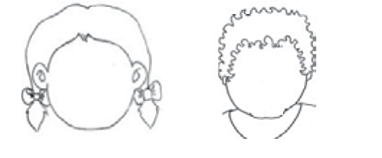 